 جامعة زيان عاشور بالجلفة 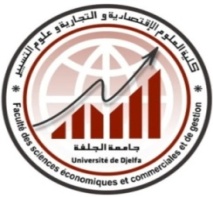 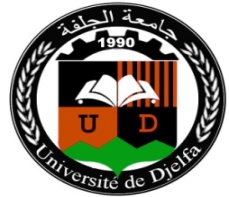 كلية العلوم الإقتصادية والتجارية وعلوم التسيير         2022/2021           سنة أولى جذع مشتركLMD                         المجموعة: Bحل سلسلة رقم (06): نظرية سلوك المستهلك: المنفعة الترتيبية (منحنيات السواء).التمرين الأول: 1- ما مبررات ظهور القياس الترتيبي للمنافع وفقا لأصحاب هذا الرأي؟ وما الفكرة التي يعتمد عليها في ذلك؟؛2- لماذا سميت المنحنيات الممثلة لتفضيلات المستهلك من الثنائيات السلعية بمنحنيات السواء؟؛3- ما المقصود بخريطة السواء؟؛4- ما هي خصائص منحنيات السواء؟؛ 5- عرف المعدل الحدي للإحلال؟؛6- ما هي شروط توازن المستهلك بيانيا ورياضيا وفقا للمنفعة الترتيبية؟.التمرين الثاني: الجدول التالي يبين عددا من الثنائيات السلعية () لمستهلك ما وفقا لثلاث مستويات من الإشباع:1- أكمل الجدول أعلاه مستخرجا المعدل الحدي للإحلال. 2- مثل بيانيا منحنيات السواء لهذا المستهلك في نفس المعلم.3- بافتراض أن دخل هذا المستهلك هو ،  ،  . جرت تعديلات على دخل هذا المستهلك، حيث تغير بداية وأصبح يساوي 16، وبعد فترة زمنية معينة أصبح يساوي 20، أما أسعار السلعتين فبقت ثابتة، المطلوب: أ- أكتب معادلة الميزانية الموافقة لكل مستوى دخل.ب- حدد توازن المستهلك بيانيا ورياضيا عند كل مستوى دخل؛ج- أرسم منحنى إستهلاك – دخل؛ واشتق منحنى أنجل للسلعة (.الحل النموذجي للسلسلة رقم 6 (2202/2021).حل التمرين الأول: التمرين الأول: 1- مبررات ظهور القياس الترتيبي للمنافع وفقا لأصحاب هذا الرأي:2- الفكرة التي يعتمد عليها في ذلك هي ترتيب المنافع؛2- سميت المنحنيات الممثلة لتفضيلات المستهلك من الثنائيات السلعية بمنحنيات السواء لأنها تحافض على نفس الإشباع على نفس المنحنى (سواء في النفع على نفس منحنى السواء)؛3- خريطة السواء هي تمثيل بياني لمجموعة من منحنيات السواء؛4- خصائص منحنيات السواء: - ميلها سالب، لا تتقاطع فيما بينها، محدبة نحو نقطة الأصل، كلما ابتعدت عن نقطة الأصل زاد الإشباع، .... 5- المعدل الحدي للإحلال  هو عبارة عن الكميات المتنازل عليها من السلعة مقابل زيادة الإستهلاك من السلعة  بوحدة إضافية واحدة.6- شروط توازن المستهلك بيانيا ورياضيا وفقا للمنفعة الترتيبية.التمرين الثاني: الجدول التالي يبين عددا من الثنائيات السلعية () لمستهلك ما وفقا لثلاث مستويات من الإشباع:1- حساب المعدل الحدي للإحلال  (أنظر الجدول أعلاه).2- التمثيل البياني لمنحنيات سواء المستهلك:الرسم.............................3- بافتراض أن دخل هذا المستهلك هو ،  ،  . أ- تحديد توازن المستهلك بيانيا ورياضيا.جرت تعديلات على دخل المستهلك لمرحلتين متتاليتين:تغير بداية وأصبح يساوي 16، وبعد فترة زمنية معينة أصبح يساوي 20، مع ثبات الأسعار، المطلوب: أ- تحديد توازن المستهلك عند: أ-1- بيانيا: توازن المستهلك بيانيا هو نقطة تماس خط الميزانية ومنحنى السواء:- نقوم برسم خط الميزانية وفقا للخطوات التالية: لدينا معادلة الدخل:    خط الميزانية يقطع محور الفواصل (الأفقي) عند:  خط الميزانية يقطع محور التراتيب (العمودي) عند:  ومنه بتوصيل المستقيم الذي يربط بين النقطتين: ( و ( ) نحصل على خط الميزانية (أنظر الرسم البياني أعلاه).إذن نقطة توازن المستهلك بيانيا هي: (X=3 ; Y=6)، حيث يتماس منحنى السواء 1 مع خط الميزانية.أ-2- جبريا: توازن المستهلك جبريا هو النقطة التي يتساوى فيها ميل خط الميزانية وميل منحنى السواء:			 TMSxy  =  من الجدول أعلاه نلاحظ أن هذا الشرط يتحقق بالنسبة لمنحنى سواء (1) عند: (X=3 ; Y=6)ب- تحديد توازن المستهلك بيانيا وجبريا عند: ب-1: بيانيا: - نقوم برسم خط الميزانية بعد تغير دخل المستهلك وفقا للخطوات التالية: لدينا معادلة الدخل:    خط الميزانية يقطع محور الفواصل (الأفقي) عند:  خط الميزانية يقطع محور التراتيب (العمودي) عند:  ومنه بتوصيل المستقيم الذي يربط بين النقطتين: ( و ( ) نحصل على خط الميزانية (أنظر الرسم البياني أعلاه).إذن نقطة توازن المستهلك بيانيا هي: (X=4 ; Y=8)، حيث يتماس منحنى السواء 2 مع خط الميزانية.ب-2: توازن المستهلك جبريا هو النقطة التي يتساوى فيها ميل خط الميزانية وميل منحنى السواء:TMSxy  =  من الجدول أعلاه نلاحظ أن هذا الشرط يتحقق بالنسبة لمنحنى سواء (2) عند: (X=4 ; Y=8)ج- تحديد توازن المستهلك بيانيا وجبريا عند: ج-1: بيانيا: - نقوم برسم خط الميزانية بعد تغير دخل المستهلك وفقا للخطوات التالية: لدينا معادلة الدخل:    خط الميزانية يقطع محور الفواصل (الأفقي) عند:  خط الميزانية يقطع محور التراتيب (العمودي) عند:  ومنه بتوصيل المستقيم الذي يربط بين النقطتين: ( و( ) نحصل على خط الميزانية (أنظر الرسم البياني أعلاه).إذن نقطة توازن المستهلك بيانيا هي: (X=5 ; Y=10)، حيث يتماس منحنى السواء 3 مع خط الميزانية.ج-2- توازن المستهلك جبريا هو النقطة التي يتساوى فيها ميل خط الميزانية وميل منحنى السواء:TMSxy  =  من الجدول أعلاه نلاحظ أن هذا الشرط يتحقق بالنسبة لمنحنى سواء (3) عند: (X=5 ; Y=10)ج- رسم منحنى إستهلاك – دخل؛ (منحنى استهلاك-دخل) هو المحل الهندسي لنقاط توازن المستهلك الناتجة عن تغير الدخل.د- إشتقاق منحنى انجل للسلعة (: المحور الأفقي كميات التوازن للسلعة ( والمحور العمودي قيم التغير في الدخل  فنحصل على منحنى أنجل للسلعة  (، فإذا كان ميله موجب (السلعة عادية)، وإذا كان ميله سالب السلعة دنيا.التوليفات السلعية الأولىالتوليفات السلعية الأولىالتوليفات السلعية الأولىالتوليفات السلعية الثانيةالتوليفات السلعية الثانيةالتوليفات السلعية الثانيةالتوليفات السلعية الثالثةالتوليفات السلعية الثالثةالتوليفات السلعية الثالثةXY𝑇𝑀𝑆𝑋𝑌XY𝑇𝑀𝑆𝑋𝑌XY𝑇𝑀𝑆𝑋𝑌11231041228485103656.568.2544.565.2576.7553.574.2585.756383.7595.2572.7593.5105التوليفات السلعية الأولىالتوليفات السلعية الأولىالتوليفات السلعية الأولىالتوليفات السلعية الثانيةالتوليفات السلعية الثانيةالتوليفات السلعية الثانيةالتوليفات السلعية الثالثةالتوليفات السلعية الثالثةالتوليفات السلعية الثالثة112310412284482510236256.51.568.251.7544.51.565.251.2576.751.553.5174.25185.751630.583.750.595.250.572.750.2593.50.251050.25